Qualitätsrahmen Unterricht (Förderschwerpunkt Lernen bei Blindheit und Sehbehinderung)Qualitätsrahmen Unterricht (Förderschwerpunkt Lernen bei Blindheit und Sehbehinderung)Qualitätsrahmen Unterricht (Förderschwerpunkt Lernen bei Blindheit und Sehbehinderung)Qualitätsrahmen Unterricht (Förderschwerpunkt Lernen bei Blindheit und Sehbehinderung)Qualitätsrahmen Unterricht (Förderschwerpunkt Lernen bei Blindheit und Sehbehinderung)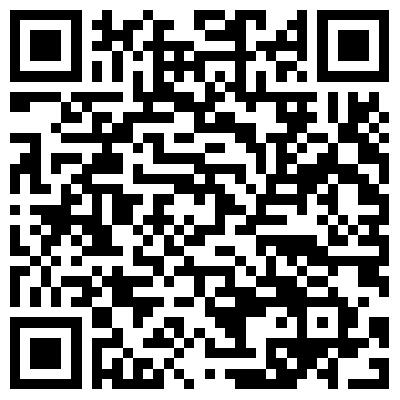 Datum: Klasse:Thema:Thema:Anwärter:in:Mentor:in:                                         Ausbildungslehrkraft:Anwärter:in:Mentor:in:                                         Ausbildungslehrkraft:Anwärter:in:Mentor:in:                                         Ausbildungslehrkraft:BeobachtungspunktGelungen OptimierbarAlternativenAlternativenAlternativenQB 1: BeziehungsgestaltungEmpathie / Respekt / Wertschätzung / Herzlichkeit & Wärme / Balance zwischen Nähe & Distanz / Befriedigung v. Grundbedürfnissen / Positives Klassenklima / Aufrechterhaltung der Beziehung in herausfordernden Situationen / Dialogische & kooperative Zusammenarbeit der am Unterricht beteiligten PersonenQB 1: BeziehungsgestaltungEmpathie / Respekt / Wertschätzung / Herzlichkeit & Wärme / Balance zwischen Nähe & Distanz / Befriedigung v. Grundbedürfnissen / Positives Klassenklima / Aufrechterhaltung der Beziehung in herausfordernden Situationen / Dialogische & kooperative Zusammenarbeit der am Unterricht beteiligten PersonenQB 1: BeziehungsgestaltungEmpathie / Respekt / Wertschätzung / Herzlichkeit & Wärme / Balance zwischen Nähe & Distanz / Befriedigung v. Grundbedürfnissen / Positives Klassenklima / Aufrechterhaltung der Beziehung in herausfordernden Situationen / Dialogische & kooperative Zusammenarbeit der am Unterricht beteiligten PersonenQB 1: BeziehungsgestaltungEmpathie / Respekt / Wertschätzung / Herzlichkeit & Wärme / Balance zwischen Nähe & Distanz / Befriedigung v. Grundbedürfnissen / Positives Klassenklima / Aufrechterhaltung der Beziehung in herausfordernden Situationen / Dialogische & kooperative Zusammenarbeit der am Unterricht beteiligten PersonenQB 1: BeziehungsgestaltungEmpathie / Respekt / Wertschätzung / Herzlichkeit & Wärme / Balance zwischen Nähe & Distanz / Befriedigung v. Grundbedürfnissen / Positives Klassenklima / Aufrechterhaltung der Beziehung in herausfordernden Situationen / Dialogische & kooperative Zusammenarbeit der am Unterricht beteiligten PersonenQB 1: BeziehungsgestaltungEmpathie / Respekt / Wertschätzung / Herzlichkeit & Wärme / Balance zwischen Nähe & Distanz / Befriedigung v. Grundbedürfnissen / Positives Klassenklima / Aufrechterhaltung der Beziehung in herausfordernden Situationen / Dialogische & kooperative Zusammenarbeit der am Unterricht beteiligten PersonenQB 2: Kognitive Aktivierung Anknüpfung an die individuellen Lernausgangslagen der Schüler:innen / Fokussierung auf zentrale Inhalte und Ziele / Vertiefte Auseinandersetzung der Schüler:innen mit zentralen Inhalten / Sicherung wesentlicher (Teil-) Ergebnisse / Schüler:innen werden aktiv am Unterricht beteiligtQB 2: Kognitive Aktivierung Anknüpfung an die individuellen Lernausgangslagen der Schüler:innen / Fokussierung auf zentrale Inhalte und Ziele / Vertiefte Auseinandersetzung der Schüler:innen mit zentralen Inhalten / Sicherung wesentlicher (Teil-) Ergebnisse / Schüler:innen werden aktiv am Unterricht beteiligtQB 2: Kognitive Aktivierung Anknüpfung an die individuellen Lernausgangslagen der Schüler:innen / Fokussierung auf zentrale Inhalte und Ziele / Vertiefte Auseinandersetzung der Schüler:innen mit zentralen Inhalten / Sicherung wesentlicher (Teil-) Ergebnisse / Schüler:innen werden aktiv am Unterricht beteiligtQB 2: Kognitive Aktivierung Anknüpfung an die individuellen Lernausgangslagen der Schüler:innen / Fokussierung auf zentrale Inhalte und Ziele / Vertiefte Auseinandersetzung der Schüler:innen mit zentralen Inhalten / Sicherung wesentlicher (Teil-) Ergebnisse / Schüler:innen werden aktiv am Unterricht beteiligtQB 2: Kognitive Aktivierung Anknüpfung an die individuellen Lernausgangslagen der Schüler:innen / Fokussierung auf zentrale Inhalte und Ziele / Vertiefte Auseinandersetzung der Schüler:innen mit zentralen Inhalten / Sicherung wesentlicher (Teil-) Ergebnisse / Schüler:innen werden aktiv am Unterricht beteiligtQB 2: Kognitive Aktivierung Anknüpfung an die individuellen Lernausgangslagen der Schüler:innen / Fokussierung auf zentrale Inhalte und Ziele / Vertiefte Auseinandersetzung der Schüler:innen mit zentralen Inhalten / Sicherung wesentlicher (Teil-) Ergebnisse / Schüler:innen werden aktiv am Unterricht beteiligtQB 3: Konstruktive UnterstützungIndividuelle Unterstützung der Schüler:innen / Professionelle Lehrer:innensprache / Unterstützung des Sprach- & Textverständnisses / Feedback, das zum Weiterlernen hilft / Reflexionsmöglichkeiten der Schüler:innenQB 3: Konstruktive UnterstützungIndividuelle Unterstützung der Schüler:innen / Professionelle Lehrer:innensprache / Unterstützung des Sprach- & Textverständnisses / Feedback, das zum Weiterlernen hilft / Reflexionsmöglichkeiten der Schüler:innenQB 3: Konstruktive UnterstützungIndividuelle Unterstützung der Schüler:innen / Professionelle Lehrer:innensprache / Unterstützung des Sprach- & Textverständnisses / Feedback, das zum Weiterlernen hilft / Reflexionsmöglichkeiten der Schüler:innenQB 3: Konstruktive UnterstützungIndividuelle Unterstützung der Schüler:innen / Professionelle Lehrer:innensprache / Unterstützung des Sprach- & Textverständnisses / Feedback, das zum Weiterlernen hilft / Reflexionsmöglichkeiten der Schüler:innenQB 3: Konstruktive UnterstützungIndividuelle Unterstützung der Schüler:innen / Professionelle Lehrer:innensprache / Unterstützung des Sprach- & Textverständnisses / Feedback, das zum Weiterlernen hilft / Reflexionsmöglichkeiten der Schüler:innenQB 3: Konstruktive UnterstützungIndividuelle Unterstützung der Schüler:innen / Professionelle Lehrer:innensprache / Unterstützung des Sprach- & Textverständnisses / Feedback, das zum Weiterlernen hilft / Reflexionsmöglichkeiten der Schüler:innenQB 4: Strukturierte KlassenführungVorbereitete Lernumgebung / Unterstützende Rituale / Überblick über das Unterrichtsgeschehen / Situationsangemessene & eindeutige Rolle / Präventive &  intervenierende Maßnahmen im Umgang mit Störungen & Konflikten / Zielgerichteter Einsatz der am Unterricht beteiligten PersonenQB 4: Strukturierte KlassenführungVorbereitete Lernumgebung / Unterstützende Rituale / Überblick über das Unterrichtsgeschehen / Situationsangemessene & eindeutige Rolle / Präventive &  intervenierende Maßnahmen im Umgang mit Störungen & Konflikten / Zielgerichteter Einsatz der am Unterricht beteiligten PersonenQB 4: Strukturierte KlassenführungVorbereitete Lernumgebung / Unterstützende Rituale / Überblick über das Unterrichtsgeschehen / Situationsangemessene & eindeutige Rolle / Präventive &  intervenierende Maßnahmen im Umgang mit Störungen & Konflikten / Zielgerichteter Einsatz der am Unterricht beteiligten PersonenQB 4: Strukturierte KlassenführungVorbereitete Lernumgebung / Unterstützende Rituale / Überblick über das Unterrichtsgeschehen / Situationsangemessene & eindeutige Rolle / Präventive &  intervenierende Maßnahmen im Umgang mit Störungen & Konflikten / Zielgerichteter Einsatz der am Unterricht beteiligten PersonenQB 4: Strukturierte KlassenführungVorbereitete Lernumgebung / Unterstützende Rituale / Überblick über das Unterrichtsgeschehen / Situationsangemessene & eindeutige Rolle / Präventive &  intervenierende Maßnahmen im Umgang mit Störungen & Konflikten / Zielgerichteter Einsatz der am Unterricht beteiligten PersonenQB 4: Strukturierte KlassenführungVorbereitete Lernumgebung / Unterstützende Rituale / Überblick über das Unterrichtsgeschehen / Situationsangemessene & eindeutige Rolle / Präventive &  intervenierende Maßnahmen im Umgang mit Störungen & Konflikten / Zielgerichteter Einsatz der am Unterricht beteiligten PersonenQB 5: Förderschwerpunktspezifische Qualitäten (Förderschwerpunkt Lernen bei Blindheit und Sehbehinderung)Lernumgebung / Medien / Hilfsmittel / BA zu Wahrnehmungsförderung, Ausdifferenzierung von Seh- und Taststrategien / Lehrer:innensprache / Kommunikationsfördernde Kontexte / BA zu Lesen & Schreiben / BA zu Orientierung & Mobilität / BA zu lebenspraktischen Fähigkeiten / BegriffsbildungQB 5: Förderschwerpunktspezifische Qualitäten (Förderschwerpunkt Lernen bei Blindheit und Sehbehinderung)Lernumgebung / Medien / Hilfsmittel / BA zu Wahrnehmungsförderung, Ausdifferenzierung von Seh- und Taststrategien / Lehrer:innensprache / Kommunikationsfördernde Kontexte / BA zu Lesen & Schreiben / BA zu Orientierung & Mobilität / BA zu lebenspraktischen Fähigkeiten / BegriffsbildungQB 5: Förderschwerpunktspezifische Qualitäten (Förderschwerpunkt Lernen bei Blindheit und Sehbehinderung)Lernumgebung / Medien / Hilfsmittel / BA zu Wahrnehmungsförderung, Ausdifferenzierung von Seh- und Taststrategien / Lehrer:innensprache / Kommunikationsfördernde Kontexte / BA zu Lesen & Schreiben / BA zu Orientierung & Mobilität / BA zu lebenspraktischen Fähigkeiten / BegriffsbildungQB 5: Förderschwerpunktspezifische Qualitäten (Förderschwerpunkt Lernen bei Blindheit und Sehbehinderung)Lernumgebung / Medien / Hilfsmittel / BA zu Wahrnehmungsförderung, Ausdifferenzierung von Seh- und Taststrategien / Lehrer:innensprache / Kommunikationsfördernde Kontexte / BA zu Lesen & Schreiben / BA zu Orientierung & Mobilität / BA zu lebenspraktischen Fähigkeiten / BegriffsbildungQB 5: Förderschwerpunktspezifische Qualitäten (Förderschwerpunkt Lernen bei Blindheit und Sehbehinderung)Lernumgebung / Medien / Hilfsmittel / BA zu Wahrnehmungsförderung, Ausdifferenzierung von Seh- und Taststrategien / Lehrer:innensprache / Kommunikationsfördernde Kontexte / BA zu Lesen & Schreiben / BA zu Orientierung & Mobilität / BA zu lebenspraktischen Fähigkeiten / BegriffsbildungQB 5: Förderschwerpunktspezifische Qualitäten (Förderschwerpunkt Lernen bei Blindheit und Sehbehinderung)Lernumgebung / Medien / Hilfsmittel / BA zu Wahrnehmungsförderung, Ausdifferenzierung von Seh- und Taststrategien / Lehrer:innensprache / Kommunikationsfördernde Kontexte / BA zu Lesen & Schreiben / BA zu Orientierung & Mobilität / BA zu lebenspraktischen Fähigkeiten / Begriffsbildung